VSTUPNÍ ČÁSTNázev komplexní úlohy/projektuDřevoKód úlohy36-u-3/AE77Využitelnost komplexní úlohyKategorie dosaženého vzděláníH (EQF úroveň 3)Skupiny oborů36 - Stavebnictví, geodézie a kartografieVazba na vzdělávací modul(y)Dřevo (vlastnosti, zpracování a použití - materiály na bázi dřeva)ŠkolaStřed.škola stavební a podnikatel. s.r.o, Štěpánovská, Olomouc - ChomoutovKlíčové kompetenceDatum vytvoření06. 09. 2019 13:32Délka/časová náročnost - Odborné vzdělávání16Délka/časová náročnost - Všeobecné vzděláváníPoznámka k délce úlohyRočník(y)1. ročník, 3. ročníkŘešení úlohyindividuální, skupinovéDoporučený počet žáků2Charakteristika/anotaceText seznamuje žáky se základními pojmy: směry a řezy ve dřevě a rozlišení nejpoužívanějších dřevin podle makroskopických znaků – rozpoznání dřevin pouhým okem. Pracovní list pak prověřuje, co si z těchto vědomostí žáci zapamatovali. Lze hodnotit známkou podle % správných odpovědí.JÁDRO ÚLOHYOčekávané výsledky učeníŽákpopíše a roztřídí jednotlivé druhy a určí jejich použití v daném oboruvyjmenuje a rozpozná běžně používané druhy dřeva a sortimentu řeziva a pilařských výrobkůrozlišuje druhy stavebního dřeva, vyjmenuje jeho vlastnosti, popíše vady dřeva a uvede možnosti jeho použitíSpecifikace hlavních učebních činností žáků/aktivit projektu vč. doporučeného časového rozvrhuZákladní teoretické znalosti prezentovány formou výkladu a čtení odborného textu po částech v pracovních listech nebo formou elektronické prezentace s důrazem na pozornost při čtení a objasnění méně známých odborných pojmů. Jsou doplněny obrázky i praktickými ukázkami materiálů (dle materiálů: druhy dřeva). Po jednotlivých částech následují otázky (žáci odpovídají – po první prezentaci nemusí být hodnoceni známkou, mohou se navzájem doplňovat, při dalším procvičování je možno hodnotit známkou, lze využít i k opakování), časový rozvrh: celkem dle rozsahu materiálů v oboru 2–5 hod.Pracovní listy – doplňování textu, v nichž žáci samostatně doplňují chybějící části odborného textu – vhodné k opakování a procvičování, možno klasifikovat známkou. Učební činnosti by měly mít vazbu na očekávané výsledky učeníMetodická doporučeníZískané znalosti materiálů navazují na znalost jejich vlastností použití v rámci předmětů Technologie a Odborný výcvik. Rozsah učiva o materiálech ze dřeva a na bázi dřeva je koncipována pro stavební obory (sortiment stavebního dřeva). Pro obory zabývající se převážně zpracováním dřeva, Truhlář, Tesař, Řezbář bude rozsah učiva ze stati Dřevo o potřebný počet hodin navýšen (dle ŠVP – disponibilní hodiny).Způsob realizaceTeoretické výuka předmětu materiály navazuje na předmět technologie a odborný výcvik. Organizační forma výuky: Teorie – v učebně, popř. počítačové učebně (prezentace), pracovní listy k procvičení možno zadat i jako domácí úkol k samostatnému zpracování. Získané znalosti materiálů navazují na znalost jejich vlastností použití v rámci předmětů Technologie a Odborný výcvik.PomůckyPsací potřeby pro žáky, k prezentaci pro učitele interaktivní tabule nebo počítač. Učitel může využít ukázky vzorků materiálů a tím doplnit prezentaci o praktické ukázky.VÝSTUPNÍ ČÁSTPopis a kvantifikace všech plánovaných výstupůŽáci odpoví správně, v případě chyb společně objasní učivo za účelem porozumění textu, doplní texty v pracovních listech, odpoví stručně na otevřené kontrolní otázky.Všechny (popř. jen některé) části mohou být klasifikovány podobně jako klasické písemky či testy a mohou je dle uvážení vyučujícího nahradit – učitel tak má k dispozici hotové ověřovací materiály k odzkoušení znalostí.Kritéria hodnoceníU odpovědí na dílčí otázky: správně – výborný, zcela nesprávně – nedostatečný, jinak lze na učiteli nechat diference známek s cílem povzbudit snahu o správnou odpověď a při špatné odložit klasifikaci – cílem není známka, ale znalosti, které žák učením získá.Doplnění textu a otázky k přemýšleníHodnocení :Výborně: 100–85 % správných odpovědíChvalitebně: 84–70 % správných odpovědí Dobře: 69–50 %  správných odpovědíDostatečně: 49–30 % správných odpovědíNedostatečně: 29–0 % správných odpovědíDoporučená literaturaStavební materiály (Dedek  Vošický) ISBN 80-85920-90-5, Materiály, obor zednické práce (Jan Liška) Parta  ISBN 80-7320-040-6PoznámkyDoporučené rozvržení hodin:teoretické vyučování: alespoň 8 hodin, dále násobky 4praktické vyučování: KÚ text: 6 hod., test: 2 hod., doplň text: 2 hod. (min. celkem 8 hodin); lze navýšit např. pro obory: tesař, truhlář apod.Obrázky: kresby-vlastní. Foto: www stránky firemObsahové upřesněníOV RVP - Odborné vzdělávání ve vztahu k RVPPřílohyPrezentace_Druhy-dreva.pptxStudijni-text_drevo.docxOtazky_drevo.docxReseni_drevo.docxMateriál vznikl v rámci projektu Modernizace odborného vzdělávání (MOV), který byl spolufinancován z Evropských strukturálních a investičních fondů a jehož realizaci zajišťoval Národní pedagogický institut České republiky. Autorem materiálu a všech jeho částí, není-li uvedeno jinak, je Zdeňka Tvrdá. Creative Commons CC BY SA 4.0 – Uveďte původ – Zachovejte licenci 4.0 Mezinárodní.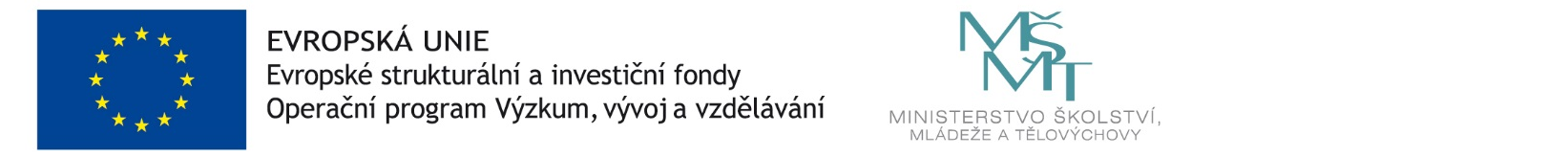 